Паездкі па абмену вопытам у рамках праекта Nr. LLB-2-208 „Museum Gateway”З сакавіка 2014 года па красавік 2014 года, у рамках праекта Nr. LLB-2-208 „Museum Gateway”                       („Музейныя вароты”), праводзіліся паездкі па абмену вопытам для работнікаў музеяў. Мэта праекта – павышэнне кампетэнтнасці работнікаў музеяў, распрацоўка сумесных прадуктаў музейнага турызму, паляпшэнне інфраструктуры і экспазіцый музеяў, а таксама распрацоўка і ўкараненне маркетынгавых тэхналогій. Падчас рэалізацыі праекта прадугледжана адкрыццё новага музея ў Латгаліі, паляпшэнне экспазіцый і інфраструктуры 19-ці музеяў Латвіі, Літвы і Беларусі – аснашчэнне музеяў сучасным  камп'ютарным і спецыялізаваным абсталяваннем, распрацоўка новых латвійска-літоўска-беларускіх трансгранічных турыстычных маршрутаў і турыстычных карт на 6-ці мовах, а таксама іншыя мерапрыемствы, важныя для развіцця сферы турызму. У праведзеных паездках па абмену вопытам, якія праходзілі ў рамках праекта Nr. LLB-2-208 „Museum Gateway”, прынялі ўдзел 52 супрацоўнікі музеяў з Латгальскага рэгіёна Латвіі, з Уценскага раёна Літвы і Полацкага раёна Беларусі. Мэта паездак – атрымаць прыклады добрага вопыту і правесці назіранні для вызначэння магчымых паляпшэнняў. У рамках мерапрыемства былі праведзены тры паездкі.Першая паездка адбылася 27-28 сакавіка 2014 года і праходзіла ў г. Мінск, Беларусь. Работнікі музеяў наведалі Нацыянальны гістарычны музей Рэспублікі Беларусь, Нацыянальны мастацкі музей Рэспублікі Беларусь, выставу „10 стагоддзяў мастацтва Беларусі”, Дзяржаўны літаратурны музей Янкі Купалы, Музей гісторыі горада Мінска.Другая паездка праходзіла 16-17 красавіка 2014 года у г. Рыга, Латвія. Удзельнікі паездкі наведалі Музей гісторыі Рыгі і мараходстваа, Латвійскі музей прыроды, Музей гісторыі Латвійскай чыгункі, Латвійскі этнаграфічны музей, Латвійскі ваенны музей.Трэцяя паездка адбылася 24-25 красавіка 2014 года і праходзіла ў г. Вільнюс, Літва. Удзельнікі паездкі наведалі Палац Вялікіх Князёў Літоўскіх, Нацыянальны музей Літвы, Літоўскі музей грошай пры Нацыянальным банку Літвы, Мемарыяльны комплекс Тускуленскага парку пакою, Музей гісторыі Тракай.Удзельнікі паездак станоўча ацанілі атрыманы вопыт і прызналі, што ён дапаможа палепшыць экспазіцыі іх музеяў; гэта дазволіць прапаноўваць больш якасныя паслугі наведвальнікам музеяў.Фатаграфіі :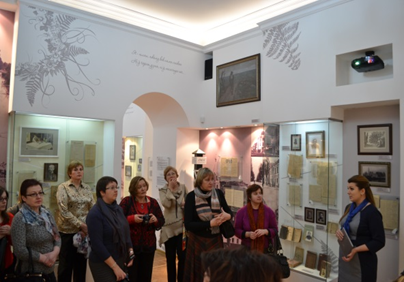 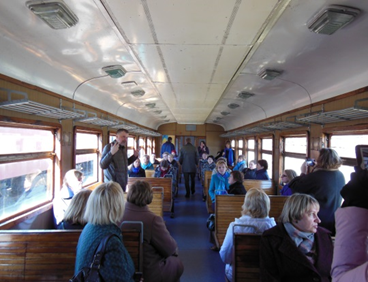 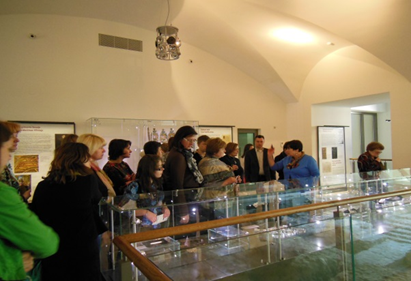 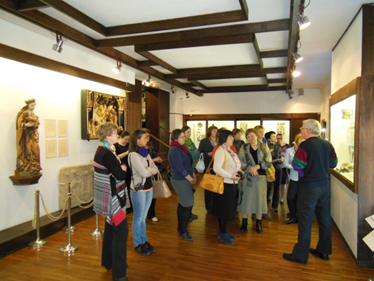 Паездкі праводзіліся ў рамках праекта Nr.LLB-2-208 «Музейныя вароты» трансгранічнай праграмы супрацоўніцтва Латвіі, Літвы і Беларусі. Агульны бюджэт праекта 1 428 494,77 EUR . 90% ад гэтай сумы – 1 285 645,27 EUR – суфінансаванне Еўрапейскага фонду рэгіянальнага развіцця  трансгранічнай праграмы супрацоўніцтва Латвіі, Літвы і Беларусі. Змест дадзенай публікацыі з'яўляецца прадметам выключнай адказнасці Латгальскага рэгіёна планавання, і ніякім чынам не можа адлюстроўваць афіцыйную пазіцыю Еўрапейскага Саюза.Прэс-рэліз падрыхтаваў: Айвар Янкоўскі, спецыяліст па грамадскіх адносінах.Тэл: +37122481053, e-mail: aivars.jankovskis@latgale.lv